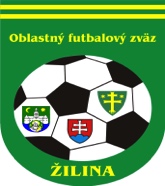 ÚRADNÁ SPRÁVA číslo 26 1. ŠDK - predseda Peter VACHAN, zasadnutie dňa 16. 5. 2024Vylúčení po ČK. Disciplinárna sankcia (ďalej len DS) – nepodmienečné pozastavenie výkonu športu alebo akejkoľvek funkcie, podľa čl. 9/2b1, 2 DP:Vladimír Štrbánik, 1069273, Dlhé Pole I. DT dospelí, 2 s. s. N zákaz výkonu všetkých funkcií v klube od 13. 5. 2024, podľa čl. 48/1a,2a DP, 10 EURPatrik Porubän, 1381348, Zádubnie II. MT žiaci, 3 týždne N od 13. 5. 2024, podľa čl. 49/1b,2b DP, 5 EURNikolas Drábik, 1448527, Bytčica II. MT žiaci, 3 týždne N od 13. 5. 2024, podľa čl. 49/1b,2b DP, 5 EUR Michal Michalec, 1324860, Divinka II. DT dospelí, 1 s. s. N od 13. 5. 2024, podľa čl. 45/1,2 DP, 10 EURVylúčení po 2. ŽK. DS – nepodmienečné pozastavenie výkonu športu alebo akejkoľvek funkcie na 1 súťažné stretnutie, podľa čl. 9/2b1,2 DP a čl. 37/3 DP:Daniel Makuka, 1301405, Lietavská Lúčka I. DT dospelí, od 13. 5. 2024, 10 EURDS po 5. ŽK – pozastavenie výkonu športu na 1 majstrovské stretnutie, podľa čl. 37/5a DP:Richard Gaňa, 1376860, Veľké Rovné I. A2B dorast, od 13. 5. 2024, 5 EURAndrej Kodaj, 1132573, Považská Chlmec I. DT dospelí, od 13. 5. 2024, 10 EURJakub Beháň, 1279060, Nezbudská Lúčka II. DT dospelí, od 13. 5. 2024, 10 EURMatej Hanuliak, 1383965, Techová I. A2B dorast, od 13. 5. 2024, 5 EURDominik Michalovič, 1386424, Hôrky II. A2B dorast, od 13. 5. 2024, 5 EURJakub Ondro, 1403738, Divina II. A2B dorast, od 13. 5. 2024, 5 EURDominik Mičúch, 1347026, Dlhé Pole II. A2B dorast, od 13. 5. 2024, 5 EURDisciplinárne oznamy:Karol Feranec, 1123385, Dlhé Pole I. DT dospelí, na základe Zápisu o stretnutí, začína disciplinárne konanie podľa čl. 71/1,3,6,7 DP, za HNS voči DO (hrubé urážky, vyhrážky) po skončení s. s. 21.k 
I. DT dospelí Hlboké-Dlhé Pole a zároveň žiada menovaného o písomné vyjadrenie podaním v ISSF do 22. 5. 2024 pod následkom disciplinárnych opatrení. Menovanému predbežným ochranným opatrením pozastavuje výkon športu a pozastavenie všetkých funkcíí v klube od 13.5.2024 do vyriešenia, podľa čl. 43/1,2a,4 DP, 10 EURŠDK ukladá klubu TJ JEDNOTA Bánová „B“ za ohlásenú neúčasť družstva na s. s. dospelých, DS - pokuta 35 EUR, podľa RS 87.7, 10 EURŠDK berie na vedomie osobné stanovisko zástupcov klubu TJ Spartak Radôstka na zasadnutí komisie dňa 16. 5. 2024 k U305, bez ďalších DS.Športovo-technické oznamy: ŠDK kontumuje s. s. I. DT dospelí Rajec-Bánová „B“ na 3:0 v prospech Rajec, podľa čl. 82/1b SP2.KR – predseda Pavel Ištvánik, zasadnutie dňa 16.5.2024 KR akceptuje: dodatočné ospravedlnenie z MFS Ladislava Ševčíka podložené lekárskou spávou.KR oznamuje: V mesiaci apríl boli vyškolení a na NL zaradení nasledujúci rozhodcovia Tomáš Mihalec (1402909) tel. č.: 0902 807 119Vladimír Možješ (1388735) tel.č.: 0948 276 536KR informuje:Licenčný seminár pre delegátov zväzu – Licencia "A" sa bude konať v nedeľu 30.6. 2024 v Penzióne Iveta, Radava 535. Záujemcovia o získanie, resp. predĺženie licencie "A" sa môžu prihlasovať u sekretára KD SFZ p. Pavla Páchnika, zaslaním prihlášky na emailovú adresu pavol.pachnik@futbalsfz.sk. Uzávierka prihlášok je 3.6.2024.Licenčný seminár pre delegátov zväzu – Licencia "P" sa bude konať v piatok 28.6.2024 v Penzióne Iveta, Radava č.535. Záujemcovia o získanie, resp. predĺženie licencie "P" sa môžu prihlasovať u sekretára KD SFZ p. Pavla Páchnika, zaslaním prihlášky na emailovú adresu pavol.pachnik@futbalsfz.sk. Uzávierka prihlášok je 3.6.2024.Súčasne so zaslaním prihlášky je záujemca povinný uskutočniť úhradu účastníckeho poplatku vo výške 130 eur za licenciu "A", resp. 250 eur za licenciu "P" na účet KD SFZ: IBAN SK03 8330 0000 0025 0186 1190 (do poznámky je potrebné uviesť svoje meno a priezvisko).Všetky potrebné tlačivá (prihláška, lekárska prehliadka) sú dostupné na stránke www.futbalsfz.sk, v sekcii SFZ / komisie a iné orgány / odborné komisie SFZ / komisia delegátov SFZ. Všetci záujemcovia musia na seminár priniesť "Prehlásenie o bezúhonnosti", "Potvrdenie o zdravotnom stave" a noví uchádzači aj "kópiu dokladu najvyššie dosiahnutého vzdelania ("A" – stredoškolské vzdelanie, "P" – úplné stredoškolské vzdelanie)". Po uzávierke prihlášok budú prihláseným uchádzačom emailovou poštou zaslané študijné materiály, potrebné pre diaľkovú (dištančnú) formu vzdelávania. Komunikácia s prihlásenými uchádzačmi bude prebiehať výhradne elektronicky (vyžaduje sa plne funkčná emailová schránka), preto je nevyhnutné do prihlášky uviesť správnu a čitateľnú emailovú adresu. Zaslaním prihlášky a zaplatením účastníckeho poplatku sa považuje účasť prihláseného uchádzača na seminári za záväznú (bez možnosti vrátenia poplatku aj v prípade, ak sa uchádzač na seminár nedostaví).Ospravedlnenia: Ševčik PN do príhlásenia, Nemček Jozef 19.5. do 12:00; Nemček J. st. 18.5.; Čupec 18.5.; Mahút 22.5.; Blaško do konca J.Č.; Gajdula 24-26.5; Janus 25.5.; Vozár 24-26.5; Ďuriník 1.6.; Jakubský 25-26.5.; Holúbek 26.5., 13.6.-21.6.; Michal J. 26.5. do 12:00. Michal M. 25.5.;KR upozorňuje: všetkých R, že ospravedlnenia je možné posielať na známu adresu delegovanie@obfzza.sk  najneskôr do 10 dní pred začiatkom MFS. Po tomto termíne bude ospravedlnenie považované za neskoré (rozhodcovia budú odstúpení ŠDK). KR upozorňuje: rozhodcov na NL SSFZ, že podľa pokynov KR SSFZ ako aj podľa RS OBFZ ZA bodu 49 sú povinní posielať ospravedlnenia aj na emailovú adresu  delegovanie@obfzza.skKR odporúča všetkým R skontrolovať si platnosť RP, v prípade, že im v krátkej budúcnosti končí platnosť je nevyhnutné cez svoj ISSF účet požiadať o vydanie nového. Bez platného nemôže byť R delegovaný.KR upozorňuje: na miesto konania MFS                      FC Juventus Žilina (A)       Divinka , 01331 Divinka                      FC Juventus Žilina (B)       Zástranie , 010 03 Žilina                      FC Juventus Žilina (C) 	ZŠ - Závodie                       FC Juventus Žilina (D) 	ZŠ - Závodie                       1. KŠK Žilina U15            Hlavná , 010 03 Žilina                     1. KŠK Žilina U13            Rajecká , 01001 ŽilinaKR upozorňuje: R na povinnosť uzatvoriť zápis o stretnutí do 1hodiny po odohratí MFS. V odôvodnených prípadoch do 24:00daného dňa (napríklad z dôvodu výpadku internetu v miestekonania stretnutia). V prípade opakovania neuzatvorenia zápisovdo 1 hodiny po odohratí MFS bez relevantného zdôvodnenia zostrany R budú rozhodcovia postúpení na potrestanie ŠDK.KR oznamuje klubom, že v prípade záujmu zorganizuje pre futbalové kluby školenie ohľadom výkladu pravidiel futbalu. V prípade záujmu kontaktujte KR na emailovej adrese:
kr-obfzza@obfzza.sk, alebo pre viac informácii volajte na
tel. číslo - 0908845795.KR upozorňuje FK, že pri sťažnosti na výkon R voči udeleniu ŽK považuje podnet za závažný, len v prípade ak bude súčasťou udelenia ČK po 2. ŽK. Za závažné pochybenie pre podanie podnetu cez ISSF na KR ObFZ v zmysle ustanovení RS kap. XIV. bod 83 je neoprávnené udelenie ČK hráčovi, prípadne neudelenie ČK hráčovi, nesprávne nariadený PK, nesprávne uznaný, prípadne neuznaný gól. Poplatok 40 EUR podľa RS kap. XIV. bod 83.6 bude uhradený v MZF, okrem prípadov opodstatnenosti, čiastočnej opodstatnenosti, nepreukázateľnosti z hľadiska snímania videokamerou, resp. stiahnutia sťažnosti do začiatku zasadnutia príslušnej komisie.Príklady podaní:V čase 15:30 prvý polčas podľa videa z futbalnetu mal byť hráč súpera XY vylúčený z hry za surovú hru, prípadne HNS.V čase 35:15 prvý polčas podľa futbalnetu sme mali zahrávať pokutový kop za podrazenie súpera v PÚ.V čase 41:10 druhý polčas nám nebol uznaný regulárny gól.KR oznamuje, pre registráciu klubovej príslušnosti rozhodcu je potrebné použiť tlačivo „Zmluva o klubovej príslušnosti rozhodcu“. Následne je nutné poslať elektronickú kópiu (scan, foto) na emailovú adresu kr-obfzza@obfzza.sk a poštou na adresu OBFZ. KR  zároveň upozorňuje, že zmena klubovej príslušnosti, je možná len na základe podmienok v RS.3. Sekretariát  -  ObFZUpozorňujeme futbalové kluby, aby svoje kontakty v ISSF aktualizovali. - v prípade zmeny štatutárneho orgánu klubu, je potrebné zaslať e-mailovou poštou krátku žiadosť(na adresu: (obfzzilina@gmail.com) a v prílohe (scan) zápisnicu z členskej schôdze, uznesenie a prezenčnú listinu z takého zasadnutia. - v prípade zmeny č. účtu–potvrdenie z príslušnej banky. - v prípade aktivácie, resp. deaktivácie klubového ISSF manažéra je potrebné vyplniť príslušný formulár v ISSF v časti dokumenty , vytlačiť a následne po potvrdení štatutárom FK odoslať na Matriku SFZ.   Ing. Igor Krško  v.r.                                              Milan Matejčík  v.r.predseda ObFZ	                                              sekretár ObFZZmeny termínovZmeny termínovZmeny termínovZmeny termínovZmeny termínovZmeny termínovZmeny termínovSúťažKoloDomáciHostiaNový termínPoplatok POZNÁMKA1.tr.dospelí22Dlhé PoleHôrky19.5.2024 o 17,002.tr.dospelí22RašovPšurnovice18.5.2024 o 14,0022Nezb. LúčkaHvozdnica18.5.2024 o 15,3024KolároviceHrič. Podhradie2.6.2024 o 17,003.tr.dospelí22TrnovéDolný Hričov29.5.2024 o 18,002.tr.dorast22KŠK ŽilinaDivina19.5.2024 o 13,0022Dlhé PoleDolná Tižina19.5.2024 o 13,30Dlhé Pole 5 €23HvozdnicaOvčiarsko31.5.2024 o 17,0025DivinaOvčiarsko8.6.2024 o 14,3014KŠK ŽilinaDolná Tižina9.6.2024 o 14,3025HôrkyRadôstka9.6.2024 o 15,0015KŠK ŽilinaDlhé Pole15.6.2024 o 15,001.tr.žiaci22StrečnoVarín18.5.2024 o 10,0019VišňovéPodhorie22.5.2024 o 17,3023VarínVišňové26.5.2024 o 12,0025HôrkyVarín8.6.2024 o 10,002.A tr.žiaci20BytčicaL. Lúčka22.5.2024 o 17,0024TrnovéZádubnie6.6.2024 o 16,302.B tr.žiaci12ŠtiavnikBitarová2.6.2024 o 10,001.A tr.ml.žiaci20PodhorieDolná Tižina20.5.2024 o 17,30Dolná Tižina 5 €Dolná Tižina 5 €19Dolná TižinaTrnové23.5.2024 o 17,0021ZbyňovTerchová23.5.2024 o 16,0013ZbyňovNezb. Lúčka28.5.2024 o 17,3012KuneradTerchová6.6.2024 o 16,301.B tr.ml.žiaci20Juventus DLiet. Lúčka18.5.2024 o 10,00, ihr. L. Lúčka18.5.2024 o 10,00, ihr. L. Lúčka20Juventus CHôrky18.5.2024 o 15,30Juventus 5 €22Juventus DBytčica1.6.2024 o 10,00, ihr. Bytčica1.6.2024 o 10,00, ihr. Bytčica22Juventus CLiet. Lúčka1.6.2024 o 10,00, ihr. L. Lúčka1.6.2024 o 10,00, ihr. L. Lúčka